ГОСТ 15880-83М  Е  Ж  Г  О  С  У  Д  А  Р  С  Т  В  Е  Н  Н  Ы  Й	С  Т  А  Н  Д  А  Р  ТЭЛЕКТРОБУРЫОБЩИЕ ТЕХНИЧЕСКИЕ ТРЕБОВАНИЯИздание официальноеИПК ИЗДАТЕЛЬСТВО СТАНДАРТОВМосква УДК 622.24.054.33:006.354	Группа Г43М   Е   Ж   Г   О   С   У   Д   А   Р   С   Т   В   Е   Н   Н   Ы   Й	С   Т   А   Н   Д   А   Р   ТЭЛЕКТРОБУРЫОбщие технические требованияElectric drills.General technical requirementsГОСТ15880-83ОКП 33 4300Дата введения 01.07.84Настоящий  стандарт  распространяется  на  вращающиеся   электробуры   с   асинхронными   двига­ телями    с   короткозамкнутым    ротором    мощностью    до   250   кВт,    напряжением    до   2500    В, частотой50  Гц, климатического  исполнения  В,   категории   размещения   5   по   ГОСТ   15150,   предназначенные  для   бурения   вертикальных,   наклонно   направленных   и   разветвленно-горизонтальных   нефтяных   и газовых  скважин,  а   также,   по   согласованию   с   предприятием-изготовителем,   для   бурения   скважин иных назначений.(Измененная редакция, Изм. № 2).ОСНОВНЫЕ ПАРАМЕТРЫ И РАЗМЕРЫДиаметры электробуров и диаметры применяемых с ними долот по ГОСТ 20692 должны соответствовать указанным в табл. 1.Допускается по согласованию с потребителем (заказчиком) увеличение наружного диаметра на участках корпусов электробуров и их составных частей до 8 мм или уменьшение — до 5 мм.(Измененная редакция, Изм. № 1).Номинальные мощности электродвигателей электробуров — по ГОСТ 12139.Допускается выбирать значения номинальных мощностей электродвигателей электробуров из ряда предпочтительных чисел по ГОСТ 8032.Номинальные линейные напряжения электродвигателей электробуров, В,  должны  соот­ ветствовать значениям ряда: 380,  450,  500,  550,  660,  700,  750,  800,  850,  900,  950,  1000,  1050,  1100,  1140, 1200, 1250, 1300, 1350, 1400, 1450,  1500,  1550,  1600,  1650,  1700,  1750,  1800,  1900,  2000,  2100,  2200, 2300, 2400, 2500.При   работе   с   редуктором   напряжение   на   зажимах   электродвигателя   может   быть   уменьшено, по  сравнению  с  номинальным,  при  этом  его   величина   должна   быть  указана   в  технических   условиях на конкретные типы электробуров.(Измененная редакция, Изм. № 1).Издание официальное	Перепечатка воспрещена© Издательство стандартов, 1983© ИПК Издательство стандартов, 1999 Переиздание с ИзменениямиС. 2 ГОСТ 15880-83Глубины  бурения  с  учетом  геотермического   градиента   скважины,   указанного   в   справоч­   ном  приложении   1,   и  максимальные   осевые   нагрузки   на   долото   должны   соответствовать   указанным в табл. 2.Таблица 2Номинальные данные электродвигателя электробура (мощность, напряжение, ток, частота вращения	(асинхронная),	скольжение,	КПД,	коэффициент	мощности,	номинальный	вращающий момент,  отношение  максимального  вращающего  момента  к  номинальному,  отношение  начального пускового  вращающего  момента  к  номинальному,  отношение  начального  пускового  тока   к   номи­ нальному) должны быть установлены в технических условиях на электробуры конкретного типа.Значения   номинальных    данных   электродвигателей    электробуров    должны   быть   не   менее:   КПД— 60 %, коэффициента мощности  —  0,64,  отношения  максимального  вращающего  момента  к номинальному  —  2,0 (для  конденсаторных   электробуров   —   1,7).   Допускаемые   отклонения   номи­ нальных данных — по ГОСТ 183.Габаритные и присоединительные размеры, масса и удельная масса электробуров должны быть установлены в технических условиях на электробуры конкретного типа, при этом  удельная  масса электробуров, кг/кВт ч, должна быть не более:0,062 — для электробуров диаметром 127 мм;0,05	»	»	»	164 мм;0,04	»	»	»	190 мм;0,02	»	»	»	240 и 290 мм.Удельную массу электробура Му, кг/кВт ч, следует вычислять по формулегде Мс — масса сухого изделия, кг;Р — мощность, кВт;Тр и — полный ресурс, ч.С 1 января 1990 г. значения удельной массы редукторных электробуров с трехфазными четырехполюсными электродвигателями и номинальных данных этих электродвигателей должны соответствовать указанным в табл. 2а.Таблица 2а(Измененная редакция, Изм. № 1, 2, 3).Электробуры должны работать  в  продолжительном  режиме  S1  по  ГОСТ  183 при охлаж­ дении прокачиваемым промывочным раствором.При установлении температуры промывочного раствора следует руководствоваться данными, приведенными в приложении 1.(Исключен, Изм. № 1).ГОСТ 15880-83 С. 3Структурные обозначения типов электробуров, электродвигателей, шпинделей и  редук­ торов указаны в пп. 1.8.1—1.8.4.ЭлектробурЭ Х(Х) ХХХ-Х(Х) (МХ)-В5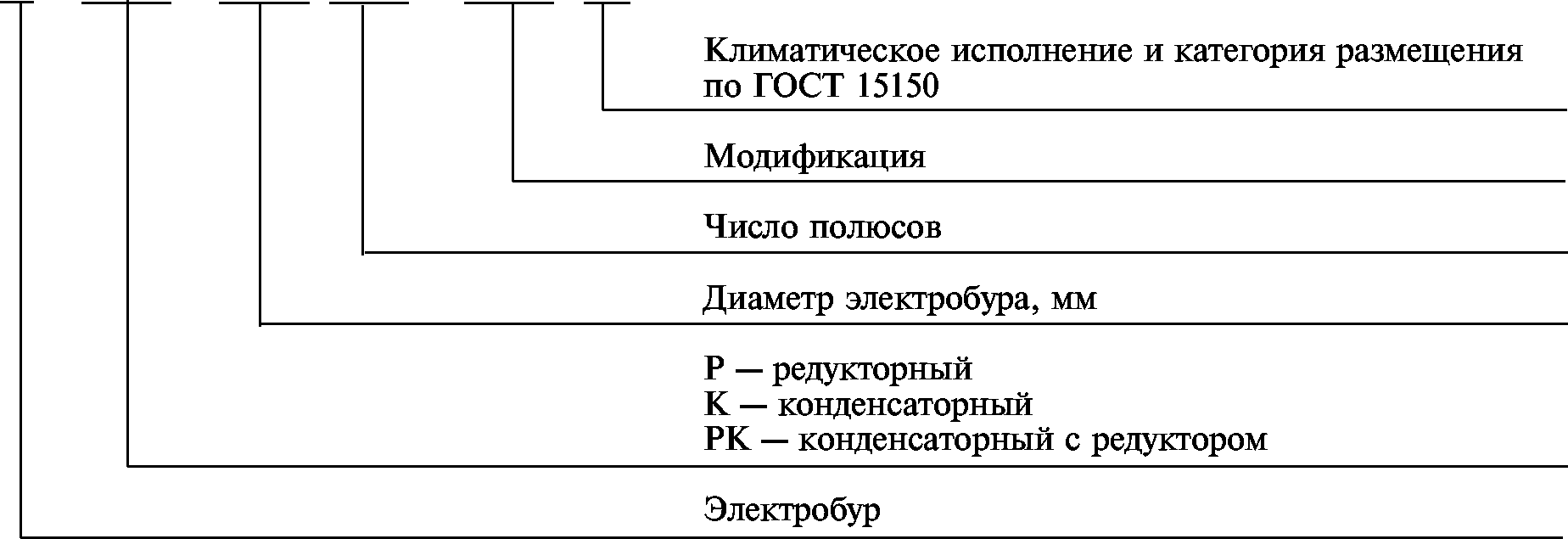 Пример	условного	обозначения	типа	электробура	редукторного	конденсаторно­ го с диаметром электробура 164 мм, числом полюсов 4, климатического  исполнения  В,  категории размещения 5:Электробур ЭРК164—4—В5ЭлектродвигательЭД (К) ХХХ-Х(Х) (МХ)-В5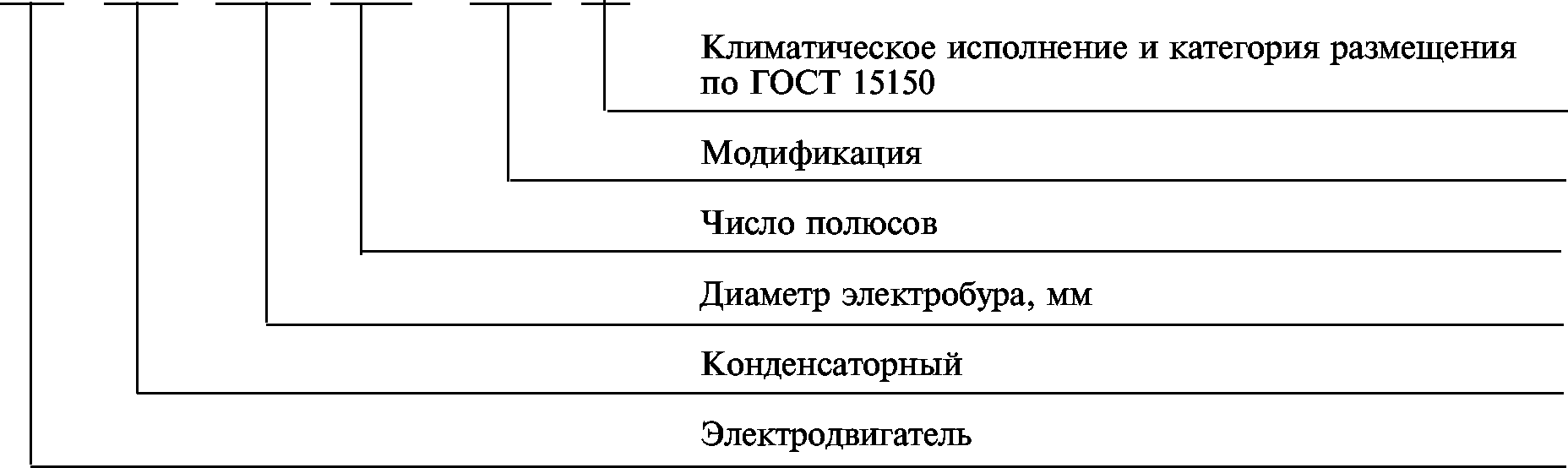 Пример  условного обозначения  типа  электродвигателя  конденсаторного   для   электробура  диаметром  164 мм,   числом   полюсов   4,   первой   модификации,   климатического   испол­ нения В, категории размещения 5:Электродвигатель ЭДК164—4М1—В5ШпиндельШ	XXX (МХ)-В5Климатическое исполнение и категория размещения по ГОСТ 15150 МодификацияДиаметр электробура, мм ШпиндельПример	условного	обозначения	типа	шпинделя	для	электробура	диаметром 164 мм, первой модификации, климатического исполнения В, категории размещения 5:Шпиндель Ш164М1—В5С. 4 ГОСТ 15880-83РедукторР Х(Х) ХХХ-Х(Х) (МХ)-В5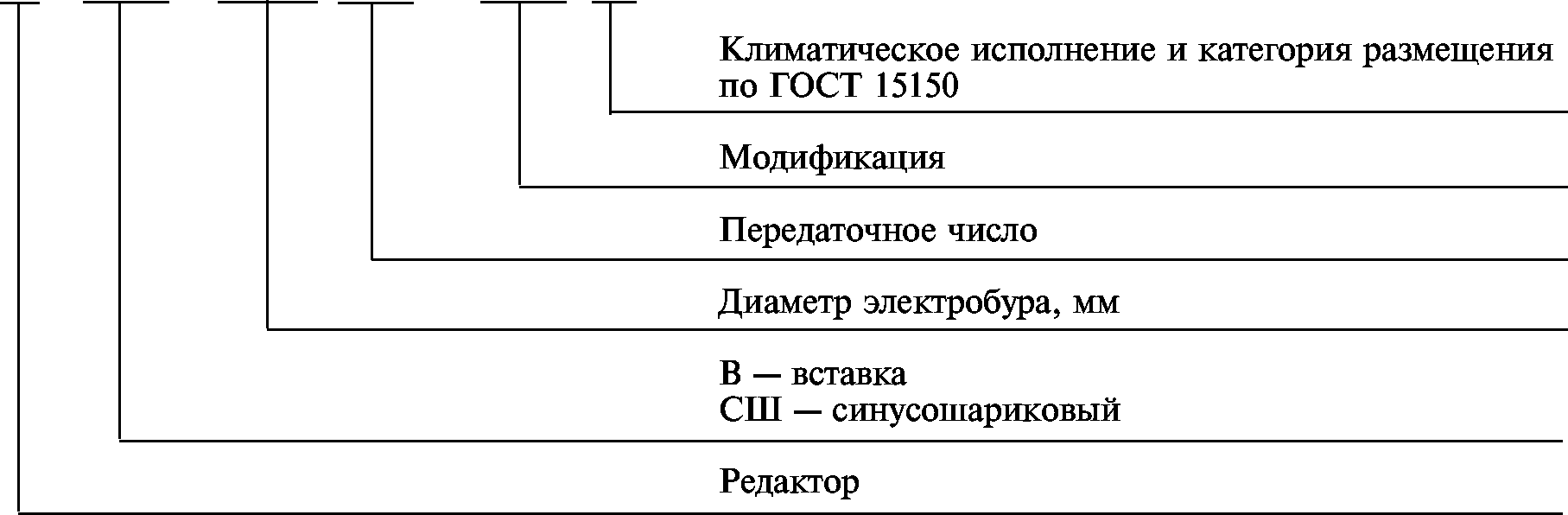 Пример   условного   обозначения   типа   редуктора   синусошарикового   для   электро­ бура  диаметром  164 мм, с  передаточным  числом  10, первой  модификации,   климатического   испол­ нения В, категории размещения 5:Редуктор РСШ164—10М1—В5ТЕХНИЧЕСКИЕ ТРЕБОВАНИЯЭлектробуры должны изготовляться в соответствии с требованиями настоящего стандарта, технических условий  на  конкретные  типы  электробуров,  ГОСТ  183,  по  рабочей  документации, утвержденной в установленном порядке.Электробуры должны изготовляться с трехфазными или конденсаторными асинхронными маслонаполненными электродвигателями с короткозамкнутым  ротором  и  иметь  два  исполнения:  редукторное или безредукторное.Конструктивное  исполнение  электробуров  —  по  техническим   условиям   на   электробуры   кон­ кретных типов. Электродвигатели электробуров по способу монтажа должны иметь  конструктивное  исполнение 1М9011.(Измененная редакция, Изм. № 1).Конструкция  электробура  должна  обеспечивать  возможность  ремонта  в   условиях   ремонт­ ных цехов буровых предприятий.(Исключен, Изм. № 1).Номинальные значения климатических факторов:для эксплуатации в рабочем состоянии —  по  ГОСТ  15543  и  ГОСТ  15150,  но  при  этом  темпе­  ратура    прокачиваемого    промывочного    раствора    в   скважине    в   процессе   установившейся циркуляции80  °С,  если  более  высокая  температура  раствора  не  указана  в  технических  условиях  на  конкретные типы электробуров;для  эксплуатации  в  нерабочем  состоянии  (хранения  и   транспортирования   при   перерывах   в работе) — по ГОСТ 15543 и ГОСТ 15150 для изделий вида климатического исполнения В5.Предельная допускаемая температура нагрева обмотки статора, измеренная методом сопротивления,  должна   быть   не  более   160  °С,  если   более   высокая   температура   нагрева   не  указана в технических условиях на конкретные типы электробуров.2.6а.  Изоляция  обмотки   статора   электродвигателя   электробура   должна   быть   по   нагревостой- косги не ниже класса F по ГОСТ 8865.(Введен дополнительно, Изм. № 1).Сопротивление изоляции обмотки статора относительно корпуса в практически  холодном состоянии при температуре (20±5) °С должно быть не менее 100 МОм.Сопротивление  изоляции  обмотки   статора   относительно   корпуса   при   температуре   обмот­  ки (100±5) °С должно быть не менее 2 МОм.Электродвигатель  и  сборочные  единицы  электробура  должны   быть   заполнены   авиацион­ ным маслом марки МС-20 или МК-22 по  ГОСТ  21743  с  электрической  прочностью  в  стандартном разряднике  (при   частоте   50  Гц  и  температуре   20  °С)   не   ниже   35  кВ.   Допускается   по  согласованию с разработчиком применение других марок масел.ГОСТ 15880-83 С. 5Марка  масла  для  заполнения  синусошарикового  редуктора  должна  устанавливаться  в  техни­  ческих условиях на эти изделия.Давление в полостях электродвигателя, шпинделя и редуктора, заполненных маслом,  должно  превышать внешнее давление на величину (5,0-105—0,5-105) Па (5,0—0,5 кгс/см2).Максимальные  величины  механических  потерь  шпинделя  и   редуктора   должны   быть указаны в технических условиях на конкретные типы электробуров и редукторов.(Исключен, Изм. № 1).Сборочные  единицы  и  детали  электробуров,  имеющие  одинаковые  обозначения,   должны быть взаимозаменяемы.Показатели  надежности   и  долговечности   электробуров   должны   быть   не  менее   указанных в табл. 3.Таблица 3При бурении алмазными долотами для электробуров всех диаметров, а также для электробуров диаметром 164 и 190  мм,  предназначенных  для  работы  в  среде  промывочного  раствора  с  темпера­  турой 135 °С, значение средней наработки на отказ должно быть не менее 200 ч, а  установленной  безотказной наработки — 100 ч.С 1 января 1990 г. полный ресурс редукторных электробуров должен быть не менее: 800 ч — для электробуров диаметром 127 мм;1800 ч	»	»	»	164 и 190мм;2400 ч	»	»	»	240 и 290мм, а с 01.01.92:1050 ч	»	»	»	127 мм;2100 ч	»	»	»	164 мм.(Измененная редакция, Изм. № 1, 2).Показатели надежности и долговечности редукторов и блоков погружных конденсаторов устанавливаются в технических условиях на эти изделия.Устанавливаются следующие критерии отказов и предельных состояний:отказ  —  потеря  работоспособного  состояния  электробура  или   отклонение   технических   пара­ метров по пп. 2.6, 2.7 и 2.10 более допустимых значений;предельное  состояние  —  техническое  состояние,  при котором  капитальный   ремонт   не   позво­ ляет восстановить работоспособность изделия.(Измененная редакция, Изм. № 2, 3).Наработка и ресурс электробура составляются из времени, затраченного на механическое бурение, проработку и калибровку скважин.ТРЕБОВАНИЯ БЕЗОПАСНОСТИ3.1.	Требования   безопасности   —  по   ГОСТ   12.2.007.0,   ГОСТ   12.2.007.1,   ГОСТ   12.3.019 и  пра­ вилам техники безопасности при эксплуатации электроустановок, утвержденным Минэнерго СССР.Уровень пожарной безопасности — по ГОСТ 12.1.004.(Измененная редакция, Изм. № 1).КОМПЛЕКТНОСТЬВ комплект электробура должны входить: сменная труба (для редукторного электробура);набор запасных частей согласно ведомости ЗИП на электробуры конкретных типов;С. 6 ГОСТ 15880-83два блока погружных конденсаторов (для конденсаторного электробура);два набора  запасных  частей  согласно  ведомости  ЗИП на  блоки  погружных  конденсаторов конкретного типа (для конденсаторного электробура).К каждому комплекту следует прилагать:документацию по ГОСТ 2.601 согласно ведомости ЭД на элекробуры конкретного типа.4.1.  4.2. (Измененная редакция, Изм. № 2).4.3.   (Исключен, Изм. № 2).ПРАВИЛА ПРИЕМКИДля проверки соответствия электробуров  и  составных  частей  требованиям  настоящего стандарта  и   технических   условий   на   конкретные   типы   электробуров   должны   проводиться   следую­ щие испытания:для электродвигателей электробуров — приемо-сдаточные, периодические и типовые; для шпинделей электробуров — приемо-сдаточные;для электробуров — испытания на надежность.Приемо-сдаточным  испытаниям  следует  подвергать  каждый  электродвигатель  по   следую­ щей программе:испытания по ГОСТ 183, за исключением измерения вибрации и уровня шума; испытание на герметичность.Приемо-сдаточным   испытаниям   следует   подвергать   каждый   шпиндель   по    следующей программе:испытание на герметичность; определение механических потерь.Периодические испытания должны проводиться не реже одного раза в два года на одном электродвигателе каждого типа  по  программе  приемочных  испытаний  ГОСТ  183,  за  исключением измерения вибрации и уровня шума.Типовые испытания электродвигателя должны проводиться при изменении конструкции, материалов  или технологии,  если  эти  изменения  могут  оказать  влияние  на  его   характеристики. Испытания   должны   включать   проверку   параметров    из    программы    периодических    испытаний, которые могут при этом измениться.Периодическим и типовым испытаниям подвергаются электродвигатели, выдержавшие приемо-сдаточные испытания.Если при периодических  или типовых  испытаниях  электродвигатель  не  будет  соответст­ вовать требованиям настоящего стандарта, то следует проводить повторные испытания. Результаты  повторных испытаний являются окончательными.Виды, программы и  периодичность  испытаний  редукторов  и  блоков  погружных  конден­ саторов должны устанавливаться в технических условиях на изделия конкретных типов.Испытания на надежность проводятся один раз в три года.План  контроля  и  объемы  выборок  должны  устанавливаться  в  отраслевой  нормативно-техни­  ческой документации.5.7,   5.8. (Измененная редакция, Изм. № 2).Результаты  приемо-сдаточных,   периодических   и   типовых   испытаний,   а   также   испытаний на надежность должны быть оформлены протоколами.МЕТОДЫ ИСПЫТАНИЙМетоды испытаний — по ГОСТ 183, ГОСТ 11828, ГОСТ 7217, ГОСТ 25941 и настоящему стандарту.При испытании  конденсаторных   электродвигателей   и   электродвигателей   редукторных электробуров,   а   также   электродвигателей   электробуров,    не   предназначенных    для   бурения    скважин на нефть  и  газ,  методы  испытаний,  установленные  настоящим  стандартом,  следует  применять  в  той мере, в которой они применимы для испытаний этих электродвигателей.Специальные  методы  испытаний  в  таких  случаях  должны  быть  указаны  в  технических   условиях   на электробуры конкретного типа.(Измененная редакция, Изм. № 1, 2).При проведении приемо-сдаточных, периодических и типовых испытаний в качестве охлаждающей жидкости следует применять воду. Верхнее значение  температуры  воды  не  должно превышать 80 °С. Давление и нижний предел температуры воды не регламентируются.ГОСТ 15880-83 С. 7Измерение  сопротивления  изоляции  обмотки  статора  относительно  корпуса   следует проводить  в   практически   холодном   состоянии   при   температуре   (20±5)   "Сив   нагретом   состоянии  при температуре обмотки статора (100±5) °С.При приемо-сдаточных испытаниях перед определением тока и потерь холостого хода электродвигатель  должен  быть  дважды  подвергнут   обкатке   в   режиме   холостого   хода   при   номиналь­ ном  напряжении.   Первичную   обкатку   проводят   в  течение   не   менее   2  ч  с  последующей   разборкой   и ревизией. Вторичную обкатку проводят после ревизии в течение не менее 1 ч.Осмотр   электродвигателей   проводят    по    технологическим    процессам    предприятия-изготовите­  ля, утвержденным в установленном порядке.Обкатку  следует  проводить  при ограниченном   расходе   охлаждающей   воды,   чтобы   в   конце обкатки  температура  обмотки  статора  была  близкой   к   100   °С.   В   процессе   обкатки   периодически через  каждый  час должны  измеряться  следующие   величины:   подведенное   линейное   напряжение, частота, ток статора в каждой фазе, потребляемая мощность, температура  воды  на  входе  в электродвигатель. Температуру обмотки статора определяют методом сопротивления.(Измененная редакция, Изм. № 1, 2, 3).Испытание   междувитковой   изоляции   обмотки   статора   на   электрическую    прочность следует проводить непосредственно после определения тока и потерь холостого хода.Если  частота   источника   питания   при   снятии   характеристики   холостого   хода   отличается   от номинальной,  но  не  более  чем на  ±1  %,  то  измеренные  значения  к  номинальной  частоте  не приводят.Расчетная рабочая температура обмотки электродвигателя равна 115 °С по ГОСТ 183.При периодических и  типовых  испытаниях  ток  и  потери  короткого  замыкания  следует приводить к расчетной рабочей температуре по следующим формулам:Z^	1>73ТКИ ’COStpР^.  1031.73 U-I^ки ^ки' COS Фки’XK  = 'IZ 'lH-R 'lH ;IL = Я 235 + 1^	^ 235 + tK ’Z=<Rl^Xl-и Lк =1,73Z ’Я.cos Фк = y ;Рк = 1,73 UK IK cos Фк 10-3;где UK — подведенное линейное напряжение, В;Хк — реактивное сопротивление, Ом;Рки,  /ки,  ZKH,  Яки,  cos фки —   соответственно   величины   потребляемой   мощности,   кВт;   тока,   А;   пол­ ного   сопротивления,   Ом;   активного   сопротивления,   Ом   и   коэффици­ ента мощности при температуре опыта /и;Рк, /к, ZK, RK, cos фк — аналогичные величины при расчетной рабочей температуре t.С. 8 ГОСТ 15880-83Допускается опытное определение тока, потерь короткого замыкания и начального  пускового вращающего момента при пониженном напряжении, но не менее 60 % от номинального.При приемо-сдаточных испытаниях ток и потери короткого замыкания следует определятьU Uпри напряжениях, которые находятся в пределах ... -у .(Измененная редакция, Изм. № 1).КПД,  коэффициент  мощности  и  скольжение  при номинальной  нагрузке   следует   опреде­  лять при расчетной рабочей температуре.КПД определяют  косвенным  методом.  При этом  потребляемую  мощность  и  основные  потери в обмотках приводят к расчетной рабочей температуре.Приведение потребляемой мощности к расчетной рабочей температуре производят по формулеЛ=Ли+ з/2(^-^и).ю-з,где Р\ — потребляемую мощность при расчетной рабочей температуре, кВт; Ли- потребляемая мощность, измеренная при температуре опыта, кВт;/с — линейный ток, измеренный при температуре опыта, А;Яф  —  сопротивление   фазы  обмотки   статора,   приведенное   к  расчетной   рабочей   температуре, Ом;Лфи — сопротивление фазы обмотки статора, измеренное при температуре опыта, Ом.Для определения основных потерь в обмотке ротора скольжение приводят к расчетной рабочей температуре по формуле, 235 +>и 235 + taгде £и — скольжение, измеренное при температуре опыта, %;/и — температура обмотки статора при опыте;t — расчетная рабочая температура.При определении  КПД механические  потери  должны  соответствовать  расчетной  рабочей температуре. Добавочные потери независимо от величины нагрузки принимают равными 0,5 % от потребляемой мощности.Определение максимального и минимального вращающих  моментов  непосредственной нагрузкой допускается при пониженном напряжении, но не менее 60 % от номинального.Пересчет   максимального   и   минимального    вращающих    моментов    с   пониженного    напряжения на номинальное производят по квадрату напряжения.Температуру обмотки статора определяют как сумму  превышения  температуры  обмотки  статора  при номинальной   мощности   и   температуры   окружающей   среды,   указанной   в   п.   2.5,   при этом  температура  обмотки  статора  не  должна  превышать  предельно   допускаемой   температуры, указанной в п. 2.6.Превышение температуры обмотки статора определяют по сопротивлению.Сопротивление  обмотки  статора  в  нагретом  состоянии  следует  определять  из   кривой   зависи­ мости	сопротивления    от		времени,     снятой     после    отключения     питания  электродвигателя.    Первое измерение сопротивления следует производить не позднее 20  с  после  отключения.  Последующие  измерения производят через каждые 10 с. Число измерений должно быть не менее шести. Величину сопротивления	обмотки	статора	в	нагретом	состоянии	определяют	экстраполяцией	полученной кривой на момент отключения.Испытание на нагревание проводят в продолжительном режиме работы S1 при 3—5 различных значениях	тока	от	холостого	хода	до	максимально	возможного	по	условиям	испытаний.	По результатам  опытов   строят   графическую   зависимость   превышения   температуры   от   основных   потерь  в   обмотке   статора.   Превышение   температуры,   соответствующее   номинальной    мощности,    опреде­ ляют из графика в функции основных потерь в обмотке статора, соответствующих току статора при номинальной   мощности   и   сопротивлению   обмотки   статора,   приведенному   к   предельной   допускае­ мой температуре.6.10—6.12. (Измененная редакция, Изм. № 1).Испытание электродвигателя, заполненного маслом  с  электрической  прочностью  в соответствии с  п.  2.9,  на  герметичность  следует  проводить  маслом  при  давлении  не  менее  1,0-106  Па  (10 кгс/см2) в течение не менее 10 мин.В процессе испытаний вал должен периодически проворачиваться.(Измененная редакция, Изм. № 1, 3).ГОСТ 15880-83 С. 9Испытание шпинделя  на  герметичность  следует  проводить  в  статическом  состоянии воздухом давлением в соответствии с п. 2.9 в течение не менее 10 мин.Шпиндель, заполненный маслом в  соответствии  с  п.  2.9 после  испытаний  на  герметич­ ность, должен подвергаться обкатке без нагрузки в течение не менее 1 ч.Механические	потери	шпинделя	следует	определять	непосредственно	после	обкатки	при помощи тарированного приводного электродвигателя.6.14, 6.15. (Измененная редакция, Изм. № 3).Методы  испытаний  редукторов  и  блоков   погружных   конденсаторов   должны   быть   указа­ ны в технических условиях на конкретные типы изделий.Испытание электробуров на надежность следует проводить при бурении  промышленных скважин. Партия испытываемых электробуров должна составляться из электробуров одного типа, использующихся только при механическом бурении, в количестве не менее 5.Режимы эксплуатации,  другие  условия  проведения  испытаний,  а  также  методы  обработки результатов   —   по   отраслевой   нормативно-технической   документации,    утвержденной    в   установлен­ ном порядке.Допускается не проводить испытания на прочность при транспортировании, если она обеспечивается конструкцией электробура, его упаковкой и креплением при транспортировании.Допускается не  проводить  испытания  на  воздействие  механических  и  климатических факторов  внешней  среды.  При этом  соответствие  электробуров  требованиям   к   этим   воздействиям должно обеспечиваться их конструкцией.МАРКИРОВКА, УПАКОВКА, ТРАНСПОРТИРОВАНИЕ И ХРАНЕНИЕМаркировка На	корпусе	электродвигателя	электробура	ударным	способом	шрифтом	ПО-10	по ГОСТ 2930 наносят следующие данные:товарный знак предприятия-изготовителя; условное обозначение электробура; заводской номер;массу электробура; дату изготовления;обозначение технических условий, по которым электробур изготовляется.На валу электродвигателя электробура ударным способом шрифтом ПО-8 по ГОСТ  2930  должны быть нанесены следующие данные:заводской номер электробура;условное обозначение электродвигателя;номинальные  данные  электродвигателя   (мощность,   напряжение,   частота   вращения   (асинхрон­ ная), ток);месяц и год выпуска.7.1.1,  7.1.2. (Измененная редакция, Изм. № 1).Наконечники выводов обмотки статора должны быть маркированы начальными буквами обозначения контактов токовводов:М — малое кольцо контактного соединения; С — среднее кольцо контактного соединения; Б — большое кольцо контактного соединения.На корпусе шпинделя ударным способом должны быть нанесены  следующие  данные: товарный знак предприятия-изготовителя;условное обозначение шпинделя; заводской номер;осевая нагрузка; масса шпинделя; дата выпуска;обозначение технических условий, по которым шпиндель изготовляется.Маркировка редуктора и блоков погружных конденсаторов  —  в  соответствии  с  техни­  ческими условиями на конкретные типы изделий.На  электробурах,  изготовленных   для   экспорта,   государственный   Знак   качества,   товар­ ный знак и обозначение документа на поставку не указывают, а наносят надпись «Сделано в СССР».С. 10 ГОСТ 15880-83Транспортная маркировка грузов — по ГОСТ 14192.Транспортная маркировка грузов, предназначенных для экспорта, устанавливается в техни­ ческих условиях на конкретные типы электробуров.Упаковка Консервация и упаковка электробуров и его составных частей —по ГОСТ 23216 и ГОСТ 9.014.Виды упаковок электробуров, запасных частей и эксплуатационной документации указаны в табл. 5.Виды упаковок электробуров, запасных частей и эксплуатационной документацииТаблица 5**Табл. 4. (Исключена, Изм. № 2).Перед упаковыванием изделий необходимо: корпуса покрыть грунтовкой ФЛ-03-К по ГОСТ 9109; конусные резьбы покрыть защитной смазкой по ГОСТ 6267; резьбы закрыть колпаками или пробками;электродвигатель заполнить маслом в соответствии с п. 2.9; запасные части покрыть пресс-солидолом Ж по ГОСТ 1033.Электробуры диаметром 127 мм должны упаковываться в тару по отраслевой норматив­ но-технической документации.Запасные стержни обмотки статора должны быть обернуты влагостойким материалом и упакованы в металлический чехол по отраслевой нормативно-технической документации.Сменные трубы упаковывают в тару по 3—5 нгг. 7.2.3—7.2.5. (Измененная редакция, Изм. № 2).у7.2.7.	При упаковке запасных частей электробуров ^y-Q для нужд народного хозяйства должноприменяться сочетание транспортной тары ТЭ-2 с внутренней упаковкой ВУ-1 по ГОСТ 23216.ГОСТ 15880-83 С. 11уПри упаковке запасных частей электробуров ^ 2 для экспорта должно применяться сочетаниетранспортной тары ТЭ-4 с внутренней упаковкой ВУ-1 по ГОСТ 23216.Исполнение тары по прочности для запасных частей — III—2 по ГОСТ 2991.Транспортирование  и хранение Условия  транспортирования,  хранения  и  сроки   сохраняемости   электробуров   указаны   в табл. 5.Электробуры и их составные части диаметром 164, 190, 240 и 290 мм следует транспор­ тировать без упаковки. Если длина электробура превышает 10 м, допускается раздельное  транспор­ тирование его составных частей.Перед  транспортированием  шпиндели  и  редукторы  (не более  трех)  должны  быть  надежно скреплены между собой.(Измененная редакция, Изм. № 2, 3).Электробуры могут транспортироваться любым видом транспорта.При перевозке железнодорожным транспортом должны  использоваться  открытые  плат­  формы. При этом крепление электробуров  на  платформе  —  по  техническим  условиям  погрузки  и крепления грузов, утвержденным Министерством путей сообщения 1 ноября 1969 г.При перевозке  электробуров  автомобильным  транспортом  должно   соблюдаться   следую­ щее условие:  расстояние  от  конца  электробура  до  крайней  опоры  не  должно  превышать  одной   четверти  длины  электробура,  причем  тяговое  усилие  не  должно  передаваться   через   корпус   электро­ бура.Электробуры должны храниться заполненными маслом и герметично закрытыми.УКАЗАНИЯ ПО ЭКСПЛУАТАЦИИЭксплуатация электробуров должна проводиться в соответствии с Правилами технической эксплуатации  электроустановок  потребителей  и   техническим   описанием   и   инструкцией   по   эксплу­ атации на электробуры и его составные части.Бурение электробурами следует проводить с углами искривления, максимальные  значения которых указаны в табл. 6.Таблица 6Расход промывочного раствора, а также расход воздуха или другого газа должны соответ­ ствовать указанным в табл. 7.Таблица 7Мощность  и  напряжение  электродвигателя  электробура   при   бурении   с   очисткой   забоя   возду­ хом или другим газом могут быть указаны в технических условиях на конкретные типы электробуров.При необходимости, в зависимости от условий бурения, допускается обработка промы­ вочного раствора химическими  реагентами  (дизельным  топливом  и  нефтью  до  10  %,  графитом, поваренной    солью,    каустической    содой,    бурым    углем,    карбоксиметилцеллюлозой    (КМЦ),    петрола­С. 12 ГОСТ 15880-83тумом,	конденсированной	сульфитспиртовой	бардой	(КССБ)	и	т.д.)	и	утяжеление	баритом	и гематитом.Допускается в случае прихвата бурильной колонны установка солянокислотной ванны про­ должительностью не более 12 ч и нефтяной — продолжительностью не более 24 ч.Электробуры должны эксплуатироваться в скважинах, в которых условия вибрации  не  превышают: частота до 35 Гц, ускорения до 5g, а пуски — не более 10 включений в час.При бурении  скважин  в  осложненных   геологических   условиях   допускается   применение долот диаметров, указанных в табл. 8.При бурении указанными долотами необходимо:обеспечить  скорость  восходящего  потока  не  менее  рекомендованной  технологией  проводки нефтяных и газовых скважин;обеспечить вертикальность ствола скважины, используя расширители, центраторы и т.п.; соответственно снизить осевую нагрузку на долото.Пуск электробура в условиях эксплуатации должен осуществляться  при отсутствии  осевой нагрузки на долото.Эксплуатация  электробуров  в  условиях,  отличных  от   установленных   настоящим   стандар­ том, должна согласовываться с предприятием-изготовителем.Группа условий эксплуатации электробуров — М18 по ГОСТ 17516.Электробуры допускается эксплуатировать в среде промывочного раствора при гидро­ статическом   давлении   1250-105    Па   (1250   кгс/см2),    а   также   допускается    возможность    эксплуатации их с гидромониторными долотами при перепаде давлений на долоте 100-105 Па (100 кгс/см2).После хранения электробура более 6 мес все резиновые уплотнительные кольца подлежат замене.Разборка  электробура  после  транспортирования  и  хранения   при  температуре   ниже   минус 30 °С должна производиться после выдержки в отапливаемом помещении не менее 24 ч.8.9—8.12. (Введены дополнительно, Изм. № 1).Транспортирование  электробуров  диаметром  127 и  164 мм  в  условиях   эксплуатации  должно производиться в металлических чехлах.(Введен дополнительно, Изм. № 2).ГАРАНТИИ ИЗГОТОВИТЕЛЯ9.1. Изготовитель должен гарантировать  соответствие  электробуров  требованиям  настоящего стандарта при соблюдении правил транспортирования, хранения, монтажа и эксплуатации.Гарантийный срок эксплуатации — 18 мес со дня ввода электробура в эксплуатацию.ГОСТ 15880-83 С. 13ПРИЛОЖЕНИЕ	1СправочноеИзменение   температуры    охлаждающего    промывочного    раствора   на   забое в процессе установившейся циркуляции в зависимости от глубины скважины для районовс высоким геотермическим градиентомПРИЛОЖЕНИЕ 2. (Исключено, Изм. № 2).С. 14 ГОСТ 15880-83ИНФОРМАЦИОННЫЕ ДАННЫЕРАЗРАБОТАН И ВНЕСЕН Министерством электротехнической промышленности СССР РАЗРАБОТЧИКИВ.Д.  Резников,  В.Э.  Гагин,  Е.Н.  Грискин,  канд.  техн.   наук;   В.Д.   Никитенко   (руководитель   темы), Г.П. Чепцов, Л.С. СектУТВЕРЖДЕН И ВВЕДЕН В ДЕЙСТВИЕ Постановлением Государственного комитета СССР по стандартам от 14.10.83 № 49763.  ВЗАМЕН ГОСТ 15880-76 и ГОСТ 17287-77ССЫЛОЧНЫЕ НОРМАТИВНО-ТЕХНИЧЕСКИЕ ДОКУМЕНТЫОграничение срока действия снято по протоколу № 4—93 Межгосударственного Совета по стан­ дартизации, метрологии и сертификации (ИУС 4—94)ПЕРЕИЗДАНИЕ (июнь 1999 г.) с Изменениями № 1, 2, 3, утвержденными в июне 1987 г., сентябре 1988 г., августе 1989 г. (ИУС 9—87, 12—88, 12—89)Редактор Р.Г. Говердовская Технический редактор Н. С. Гришанова Корректор М.С. Кабашова Компьютерная верстка В.И. ГрищенкоИзд. лиц. № 021007 от 10.08.95.	Сдано в набор 11.05.99.	Подписано в печать 28.06.99. Уел. печ. л. 1,86.Уч.-изд. л. 1,42.	Тираж 000 экз.	С3209.	Зак. 530.ИПК Издательство стандартов, 107076, Москва, Колодезный пер., 14.Набрано в Издательстве на ПЭВМ                                                                 Филиал ИПК Издательство стандартов — тип. "Московский печатник”, Москва, Лялин пер., 6.Плр № 080102Диаметр электробураДиаметр долотаДиаметр электробураДиаметр долота127146240269,9; 295,3164187,3; 190,5290От 349,2 до 393, 7190212,7; 215,9; 244,5Диаметр электробура, ммГлубина бурения, м, не болееМаксимальная осевая нагрузка, кН (тс), не более1277000100(10)1646000250(25)1906000300(30)2405000400(40)2903500450(45)Наименование показателяНорма для электробуров диаметром, ммНорма для электробуров диаметром, ммНорма для электробуров диаметром, ммНорма для электробуров диаметром, ммНорма для электробуров диаметром, ммНаименование показателя127164190240290Удельная масса, кгДкВт ч), не более0,0540,0180,0180,0110,011КПД, %, не менее65,573,575,078,078,0Коэффициент мощности, не менее0,80,760,750,770,79Отношение максимального вращающего момента к номинальному, не менее2,22,72,62,62,6Наименование показателяНорма для электробуров диаметром, ммНорма для электробуров диаметром, ммНорма для электробуров диаметром, ммНорма для электробуров диаметром, ммНорма для электробуров диаметром, ммНаименование показателя127164190240290Средняя наработка на отказ, ч Установленная безотказная нара­ботка, чПо техническим условиям на электробуры конкретных типовТо жеПо техническим условиям на электробуры конкретных типовТо жеПо техническим условиям на электробуры конкретных типовТо жеПо техническим условиям на электробуры конкретных типовТо жеПо техническим условиям на электробуры конкретных типовТо жеПолный срок службы, лет55555Полный ресурс, чСреднее время восстановления7001400120016002000работоспособного состояния, ч3035404550Вид использованияОбозначение условий транспортирования в части воздействияОбозначение условий транспортирования в части воздействияДопустимыйВид упаковки по ГОСТ 23216Вид упаковки по ГОСТ 23216Вид упаковки по ГОСТ 23216Вид упаковки по ГОСТ 23216Вид использованияОбозначение условий транспортирования в части воздействияОбозначение условий транспортирования в части воздействияОбозначение условийсрок    сохраня­емости в упа­ ковке и кон­ сервации из­ готовителя, годыэлектробуровзапасных частейзапасных частейэксплуата- ционной докумен­тацииВид использованиямеханичес­ ких фак­ торов по ГОСТ 23216климатичес­ ких фак­ торов по ГОСТ 15150хранения     поГОСТ 15150срок    сохраня­емости в упа­ ковке и кон­ сервации из­ готовителя, годыэлектробуровстержни обмотки статораостальные запасные частиэксплуата- ционной докумен­тацииДля нужд на-ж8 (ОЖЗ)6 (ОЖ2)2,5УУУУродного	хозяйст­ ва (кроме Край­ него	Севера	и труднодоступных районов)КУ-1только для электробу­ ров диамет­ ром 127и 164 мм,КУ-1КУ-0КУ-1Для экспортаостальные — КУ-0в	макроклимати- ческие районы:с умереннымж8 (ОЖЗ)6 (ОЖ2)2,5УУУУклиматомКУ-2КУ-2КУ-2КУ-2при перевоз-ке	сухопутным транспортомпри перевоз-жВ (ОДЗ)6 (ОЖ2)2,5УУУУке моремКУ-2КУ-2КУ-2КУ-2с тропичес-ж9 (ОЖ1)3 (ЖЗ)2,5УУУУким климатомКУ-ЗАКУ-ЗАКУ-ЗАКУ-ЗАДиаметр электробура, ммУгол искривления, °Угол искривления, °Диаметр электробура, ммодинарныйдвойнойОт 127 до 1901,51x1,52402,01x2,0Диаметр электробура, ммРасход промывочного раствора, л/сРасход воздуха, м3/мин127От 6 до 10От 25 до 35164» 10 » 19» 35 » 45190» 10 » 24» 35 » 45240» 12 » 45» 65 » 75290» 15 » 70» 150 » 160Диаметр электробураДиаметр долотаДиаметр электробураДиаметр долота164212,7; 215,9240320,0; 349,2; 374,6190244,5; 269,9290444,5; 469,9; 490,0Глубина скважины, мТемпература окружающей среды на забое, °СТемпература раствора на забое в процессе установившейся циркуляции, °СГлубина скважины, мТемпература окружающей среды на забое, °СТемпература раствора на забое в процессе установившейся циркуляции, °С10005530500020080200090406000230953000125557000250110400016070Обозначение   НТД, на который дана ссылкаОбозначение   НТД, на который дана ссылкаНомер пунктаОбозначение   НТД, на который дана ссылкаНомер пунктаГОСТ2.601-954.2ГОСТ 8032-841.2гост9.014-787.2.1ГОСТ 8865-932.6агост12.1.004-913.1ГОСТ 9109-817.2.3гост12.2.007.0-753.1ГОСТ 11828-866.1гост12.2.007.1-753.1ГОСТ 12139-841.2гост12.3.019-803.1ГОСТ 14192-967.1.7гост183-741.5, 1.6, 2.1, 5.2, 5.3, 6.1,ГОСТ 15150-69Вводная часть, 1.8.1,1.8.3,6.72.5, 7.2.2гост1033-797.2.3ГОСТ 15543-702.5гост2479-792.2ГОСТ 17516-728.9гост2930-627.1.1, 7.1.2ГОСТ 20692-751.1гост2991-857.2.7ГОСТ 21743-762.9гост6267-747.2.3ГОСТ 23216-787.2.1, 7.2.2, 7.2.7гост7217-876.1ГОСТ 25941-836.1